「I-01」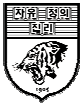 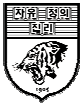 수업연한단축(조기수료)유예신청서Integrated Master's and Doctoral Degree Program/  Combined Bachelor's and Master Degree ProgramDeferment application for early completion※ 상기 신청서는 매 학기(1학기씩) 마다 신청 해야하며 제출 후 취소는 불가합니다.상기 본인은 학위과정의 모든 수료요건을 충족(예정) 하였으나, 위의 사유로 수업연한단축(조기수료)를 유예하고자 합니다..(I do not want the early completion of Integrated Master's and Doctoral Degree Program/  Combined Bachelor's and Master Degree Program, Thus I am applying for the deferment of the early completion)아래의 개인정보 수집·이용에 대한 내용을 자세히 읽어보신 후 동의 여부를 결정하여 주시기 바랍니다.※ 위 동의 안내에 거부할 권리가 있습니다. 그러나 동의 거부할 경우 수업연한 단축 신청에 제한을 받을 수 있습니다.년(yyyy)	월(mm)	일(dd) 성명(Name) :			 (Signature)고 려 대 학 교	총 장	귀 하과	정Degree Program□  학·석사연계과정□  석·박사통합과정학과 / 전공Department/Major학	번Student No.성	명Name.단축 신청 학기Application semester                                 202    학년도year                          학기 semester                                               202    학년도year                          학기 semester                                               202    학년도year                          학기 semester              유예사유 (Reason) : 수집·이용하는 개인정보 항목수집·이용 목적보유 및 이용 기간학과/전공, 학번, 성명, 학기별 성적수업 연한 단축 신청 처리준영구위와 같은 개인정보의 수집·이용에 동의하십니까?동의함 □동의하지 않음 □